10.ročník memoriálu LEOPOLDA ŠROMA5.května 2013Když jsme se ráno vzbudili, tak jsme mysleli, že závody ani nebudou. Naštěstí začínali až ve 13 hodin a tak se počasí stačilo umoudřit.U hasičky jsme se začali scházet již v 11,15 hod.Na soutěž jsme složili dvě družstva. Jedno mladší a jedno starší.Závod se skládá ze dvou disciplín a to požárního útoku a uzlové štafety.Letos jsme neponechali nic náhodě a pilně jsme trénovali uzly. Díky tomu jsme si polepšili, když se nám nepodařil požární útok tak jako každý rok. Takže tentokrát nám uzlová štafeta pomohla k 1. místu  jak u mladších tak u starších žáků.Mladší žáciZdeněk Sáňka, Martin Stejskal, Terezka Kalábová, Matyáš Kůra,Jakub Klimeš, Ondřej Hanák, Vojtěch Stejskal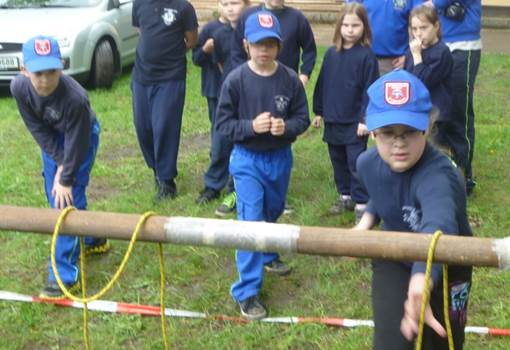 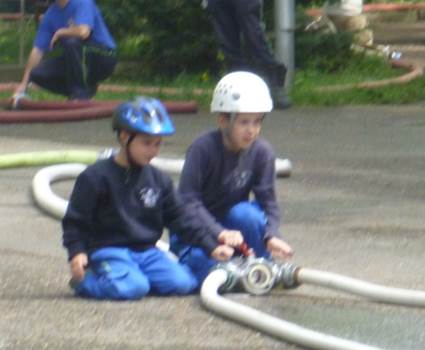 starší žáciZdeněk Sáňka, Jan Kaláb, Marek Jarůšek, Dominik PavelkaVladimír Sáňka, Martin Stejskal, Veronika Pospíšilová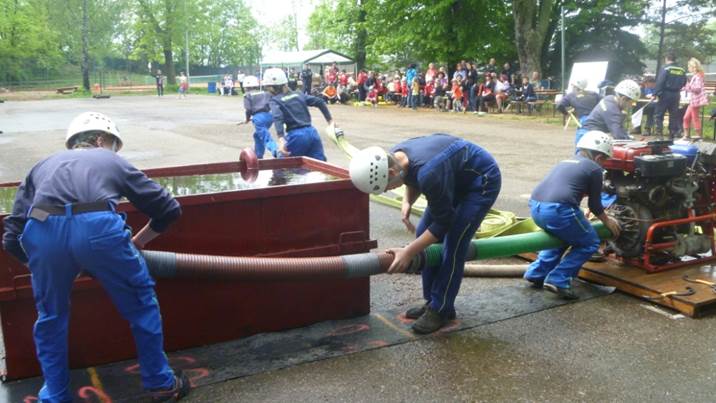 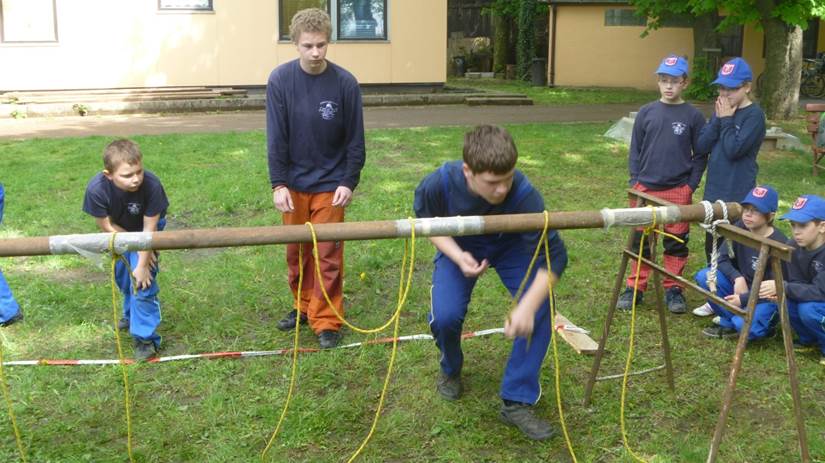 Zapsala : Lucie SÁŇKOVÁ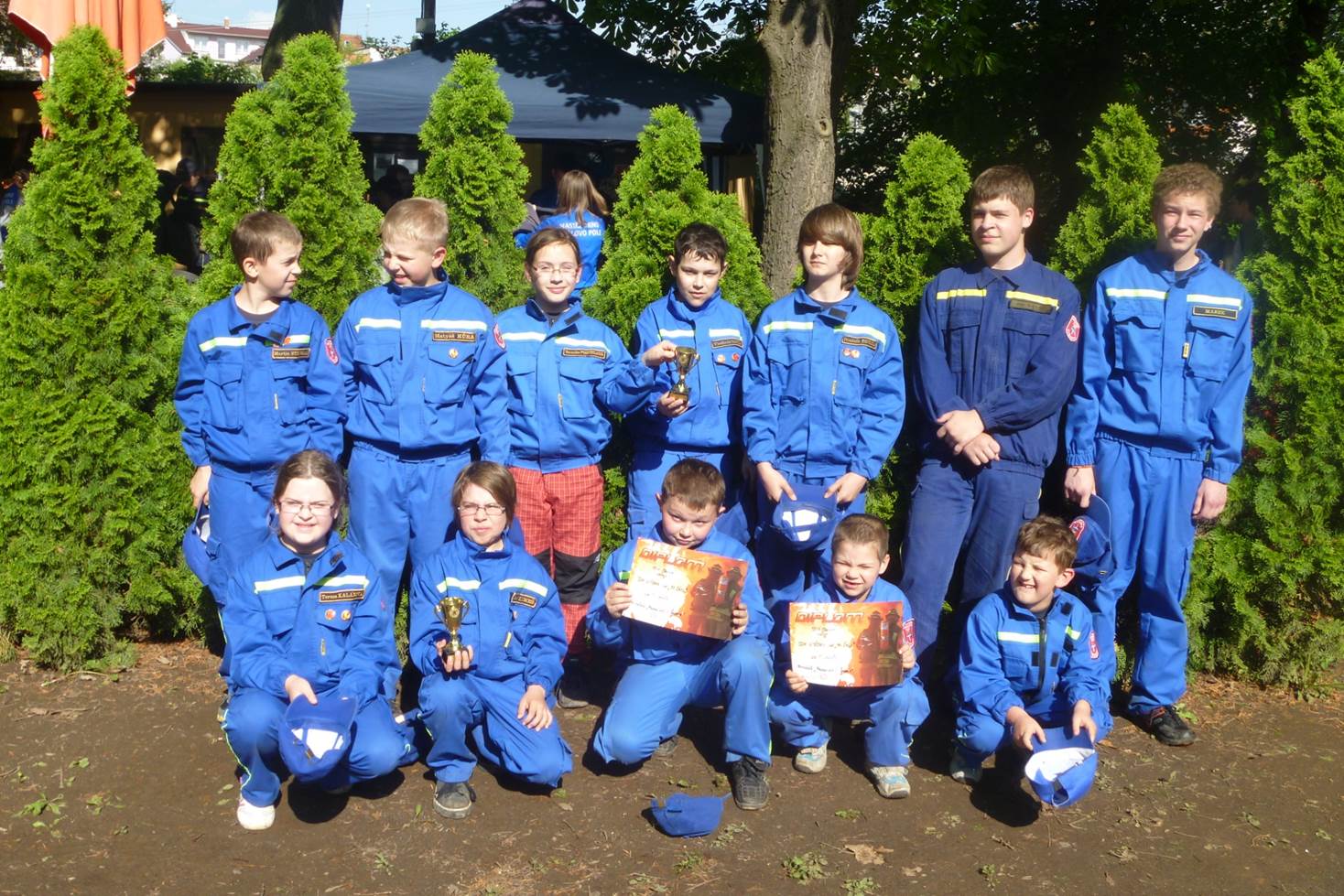 DružstvoPožární útokPožární útokUzlová štafetaUzlová štafetaUzlová štafetaUzlová štafetaUzlová štafetaUzlová štafetaUzlová štafetaSoučet bodůCelkové pořadíDružstvo1.pokus Pořadí 1.pokus Trestné bodyCelkem2.pokus Trestné bodyCelkempořadíSoučet bodůCelkové pořadíVinohrady37,1071,56,63202,16,630,59,0300,59,033104Jundrov28,8451,19,69201,39,691,22,94101,32,946116Útěchov23,2220,39,2500,39,250,39,1900,39,19131Holásky30,7560,48,93201,08,930,53,93101,03,935117Bohunice21,5310,49,88100,59,881,14,91201,34,91452Královo Pole23,6831,10,8401,10,840,58,1900,58,19253Slatina26,4942,30,66403,10,662,26,00503,16,007115DružstvoPožární útokPožární útokUzlová štafetaUzlová štafetaUzlová štafetaUzlová štafetaUzlová štafetaUzlová štafetaUzlová štafetaSoučet bodůCelkové pořadíDružstvo1.pokus Pořadí 1.pokus Trestné bodyCelkem2.pokus Trestné bodyCelkempořadíSoučet bodůCelkové pořadíVinohrady39,2060,39,97100,49,970,35,7200,35,72395Jundrov40,1870,51,1600,51,160,40,06100,50,066137Útěchov21,6220,32,71100,42,710,32,2800,32,28131Bohunice25,2430,35,8200,35,820,41,1100,41,11474Královo Pole31,0240,35,4000,35,400,33,6600,33,66263Slatina 19,1810,43,8800,43,880,41,66100,51,66562Chrlice36,0251,40,37101,50,371,23,06201,43,067126